HEALTH & SAFETY ENFORCEMENT SERVICE DELIVERY PLAN 2014/15ENVIRONMENTAL HEALTH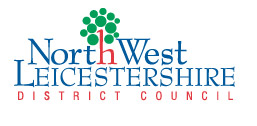 Produced in accordance with the Health & Safety Commission’s Guidance issued under Section 18 of the Health and Safety at Work etc Act 1974HEALTH & SAFETY ENFORCEMENT SERVICE PLAN 2014/15CONTENTSPAGE No1.	INTRODUCTION	22.	SERVICE AIMS AND PRIORITIES	23.	SERVICE SCOPE & DEMANDS	34.	SERVICE DELIVERY 2014/15	54.1	Priorities	54.2	Targeting Poor Performing Premises	54.3	Programmed Interventions	64.4	Reactive Interventions	74.5	Consultations	84.6	Liaison with Other Organisations	85.	RESOURCES	95.1	Financial Allocation	95.2	Staffing Capacity	95.3	Staff Development	105.4	Issues for 2014/15	106.	REVIEW 2013/14	116.1	Performance Review against the Service Plan	11-14HEALTH AND SAFETY ENFORCEMENT SERVICE PLAN1.	INTRODUCTION	This Service Plan is an expression of this authority’s commitment to the development of the Health and Safety Service and is a requirement of the Health and Safety Commission (HSC) as the body that monitors and audits local authorities activities on health and safety enforcement. 	The format and content of this service plan incorporates mandatory guidance issued by the HSC under Section 18 of The Health and Safety at Work etc. Act 1974. This plan should be read in conjunction with the Environmental Health Team Business Plan 2014/152.	SERVICE AIMS, OBJECTIVES, SERVICE STANDARDS AND PRIORITIES2.1	Our MissionTogether with the Health and Safety Executive, our mission is to prevent death, injury and ill health to those at work and those affected by work activities.2.2	Service AimsTo work with others to protect people’s health and safety by ensuring risks in the workplace are managed properly.To protect the health and safety of the public and employees affected by work place activities enforced by the Local Authority in North West Leicestershire and to reduce accidents in the workplace through enforcement and education.2.3	Service Objectives2.3.1	To support the Government’s ‘Strategy for Workplace health and safety in Great 	Britain to 2010 and beyond’. This sets the following targets:To develop new ways to establish and maintain an effective health and safety culture in a changing economy, so that all employees take their responsibilities seriously, the workforce is fully involved and risks are properly managed;To do more to address the new and emerging work-related health issues;To achieve higher levels of recognition and respect for health and safety as an integral part of a modern, competitive business.2.3.2	To provide health and safety interventions that form part of the national strategy to 	reduce accidents, ill health and sickness absence through participation in national 	and local campaigns.2.4	Service StandardsAll service users can expect and will receive an efficient and professional response.Officers will identify themselves by name in all dealings with service users.Officers will carry identification cards and authorisations at all times.Service users will be informed of the name and telephone number of the officer who is responsible for dealing with their service request.All complaints will be responded to.The following initial response times to service requests can be expected by service users:-ImmediateFatalitiesSituations providing a risk of serious personal injury (this includes where the risk is one of traumatic (acute) injury and where the risk is from a long term health hazard which will ultimately contribute to damage to health).Within 3 DaysAll health and safety related complaints.Health and Safety InspectionsFollowing a health and safety inspection proprietors will receive a letter within 14 days.  The letter will contain details of how to make representations to the Environmental Health Team Leader - Safety.2.5	Link to Corporate Priorities	The aim of the service is to ensure that employees are safe and are healthy in their 	workplace. The work contributes to two of the Councils priorities and outcomes 	‘Business and Jobs – 	Businesses choose to locate in our district’, and ‘Homes and 	Communities – People feel safe in their community’.3.	SERVICE PLANNING & DEMANDS3.1	Service Planning3.1.1	The enforcement of the Health and Safety at Work etc. Act 1974 is split between 	Local Authorities and the Health and Safety Executive.  Local Authorities enforce 	health and safety in retail/wholesale premises (includes sale of a service), offices, 	hotels and leisure activities.  HSE enforce in manufacturing and processing 	industries, transport undertakings, health service and education.3.1.2	A national review of health and safety legislation recommended HSE be given a 	stronger role in directing Local Authority health and safety inspection and 	enforcement activity. In May 2013 the HSE published the National Local Authority 	Enforcement Code, which effectively directs local authority activity. Local Authority 	Circular (LAC 67/2 (revision 4) provides guidance and tools for priority planning and 	targeting activity. In addition to national prioritises identified by HSE, a work plan can 	deliver local priorities.3.1.3	The LAC states that; ‘It is important that Las are able to justify any inspections they undertake and to confirm to the general Hampton principle of; “no inspection should take place without a reason”. Local Authorities are required to consider the full range of interventions at their disposal for managing health & safety risks in their community, these are:Proactive interventionsPartnership workingMotivating senior managersSupply chainDesign and supplySector and industry wide initiativesWorking with those at riskEducation and awarenessInspection (restricted to high risk premises and poor performers only)IntermediariesBest PracticeRecognising good performanceReactive interventionsIncident and ill-health investigationDealing with issues of concern3.2	Service Demands3.2.1	There are currently 1236 open premises recorded on the database where this 	Authority is responsible for enforcing health and safety legislation. Inspections have 	been carried 	out in 862 of the above mentioned known premises and a risk rating 	has been assigned to them in accordance with the nationally recognised scheme. 	(LAC 67/2 (revision 4).3.2.2	Premises will receive a risk rating based on their health and safety performance. The 	risk ratings will assist in determining intervention priorities. However, risk ratings 	alone should not be used to determine the use of a particular intervention or to 	decide an intervention frequency.3.2.3	The risk profile of premises in the district on 1 April 2014 was:-The number of businesses owned by ethnic minorities whose first language is not English has no significant impact on the service.3.3	Enforcement Policy	The Compliance Code, replacing the Regulators’ Compliance Code was published on 25 July 2013. Officers within the Health and Safety Team take into account the principles of good enforcement set out in the Code. The Council’s general enforcement policy and specific health & safety enforcement policy is under revision to take into account the content of the new Regulators’ Code.Through the Environmental Health Services work the Council will contribute to the principles of the HSC document “A strategy for workplace health & safety in  to 2010 and beyond”. This document has four key elements:Developing closer partnershipsHelping people to benefit from effective health & safety management and a sensible health & safety cultureFocussing on enforcing authorities’ core business and the right interventions where we are best placed to reduce workplace injury and ill healthCommunicating the vision4.	SERVICE DELIVERY 2014/20154.1	Priorities4.1.1	As a consequence of the new national guidance explained at paragraph 3.2.4 this 	authority will use a range of interventions available to influence behaviours and 	improve the management of risk. All interventions will be outcome focussed.4.1.2	The work plan is designed to deliver the following outcomes:The Council has the ability to determine the key risks of serious workplace 	accidents; injuries and ill-health. The Council has the ability to identify 	premises with a history of non compliance.The public feel safe when visiting/attending large public events held in the 	District.The risk of legionella infection from premises with cooling towers and 	evaporative condensers is reduced.The risk of fatalities/injuries resulting from being struck by vehicles within the 	warehousing and motor vehicle repair sectors is reduced.The risk of fatalities/injuries resulting from employees at 	warehousing/distribution premises falling from height is reduced.The risk of fatalities/injuries resulting from inadequate crowd control at large 	public events is reduced.The number of fatalities/injuries to the public resulting from motorised leisure 	pursuits / track days is reduced.The risk of infection resulting from tattooing is reduced.The risk of infection resulting from swimming/bathing in public pools is 	reduced.4.2	Targeting Poor Performing Premises	Although a high proportion of workplaces in the District have been inspected, 	undoubtedly, a high proportion of the premises will have changed ownership since 	many of the inspections would have been carried out ten or more years ago. There is 	no premises registration system within the UK to assist with planning health and 	safety interventions, hence the authority receives no notification of businesses as 	they open or cease trading. Consequently targeting resource and interventions at 	those premises where there is a key risk of injury is challenging.	In order to 	improve the information held, NWLDC is participating in 	a pilot known as ‘IRIS’ 	(Intelligent Regulatory Information System) enabling access to information held by 	other regulators including the Health & Safety Executive, 	Leicestershire County 	Council Trading Standards, Charnwood Borough Council and 	Leicestershire Fire 	Service. This will be used primarily as a targeted tool.4.3	Programmed Interventions by Environmental Health Safety Team4.3.1	Proactive InspectionsProactive inspections will be carried out at all premises rated as a ‘Category A’ and where intelligence shows that risks are not being effectively managed.Officers will also target any matters of imminent concern that appear to them in the course of a visit. An inspection may be carried out following an investigation being undertaken.4.3.2	National, Regional and Local Priority Intervention Programme	Premises within the following high risk sectors/activities will be targeted for intervention:Premises within the following medium risk sectors/activities will be targeted for intervention:4.3.3	Licensing & RegistrationThe Team is involved in registering premises and individuals performing electrolysis, ear piercing, acupuncture and tattooing.  4.3.4	Smoking Controls in all Enclosed Public Areas and Workplaces	The ban on smoking in workplaces and all enclosed public places came into force on July 1st 2007.  This legislation is enforced by Environmental Health Officers and Licensing Enforcement Officers.  Enforcement and Advisory work will continue to be a part of the routine work undertaken.4.4	Reactive Interventions by Environmental Health Safety Team4.4.1	Accident InvestigationsCouncil policy “to investigate accidents notified under the requirements of the Reporting of Injuries, Diseases and Dangerous Occurrences Regulations 1995 which meet the selection criteria laid down within LAC 22/13 and internal procedure note PNHS 2.0: Accident InvestigationsIn deciding which accidents to investigate regard shall be had to the severity and scale of actual harm, the seriousness of any potential breach of the law and previous history of the duty holder.Generally, the following categories of accident will be investigated:All fatalities arising out of work activities;Certain incidents reportable under RIDDOR namely – defined major injuries, diseases and dangerous occurrences related to the severity of the outcome;All RIDDOR incidents where there is likely to have been a serious breach of health and safety law.4.4.2	Complaints about Health and Safety FailingsCouncil policy “To deal with issues of concern and complaint relating to health and safety practices/conditions and to advise all complainants of the outcome”.Complaints fall into three broad categories:Complaints about unsafe working conditions or practicesComplaints about welfare related issues i.e. working hours, breaks, temperatureComplaints about lack of suitable training, supervision or instruction of employees4.4.3	Advice to Business/Employees/PublicCouncil policy “to provide advice on health and safety to business, employees and the public”.The Leicester and Leicestershire Better Business for All (BBfA) Partnership was formed in 2011.  The overriding objective of the Partnership is to improve engagement with local businesses and provide them with advice and guidance to assist in reducing unnecessary burden of regulation on business. 4.4.4	Notifications of Licensed Asbestos Removal WorkCouncil policy “to assess all Licensed Asbestos Removal Notifications and visit site to check method of work and compliance with law”.The Team receives notifications of licensed asbestos removal work which is to be carried out in Local Authority enforced premises.  Due to the serious risk arising from exposure to asbestos dust during asbestos removal or repair all such works need to be assessed and visited.4.4.5	Notifications of Defects in Lifting EquipmentCouncil policy “all notifications of defects in lifting equipment will be investigated”.The Team receives notifications from insurance and engineering companies regarding defects requiring repairs in forklift trucks, lifts and other lifting equipment.  These require investigation to check that companies have carried out these repairs to remove any risk to health and safety.4.4.6	Firework Safety – Voluntary Registration SchemeFirework displays and bonfire events can present an unacceptable risk to the public if not organised and managed effectively. A voluntary registration scheme was devised in 2012 and will be offered again in 2014. Any event organiser can voluntarily register their event and will receive free health and safety support and advice from a member of the Safety Team.4.5	ConsultationsThe Team will comment on the arrangements relating to public safety on any new and variation premises licence applications received under the Licensing Act 2003.Under the Gambling Act 2005 the team are consulted by the Licensing team on applications received. 4.6	Liaison with Other OrganisationsThe Council is represented on the following groups:-External groups:Leicester, Leicestershire and Rutland CIEH Health and Safety Best Practice GroupLeicester, Leicestershire and Rutland CIEH Managers GroupLeicester, Leicestershire Regulatory Services PartnershipDownload Festival Event Planning GroupStrawberry Fields Festival Event Planning GroupInternal groups:Business CAT5.	RESOURCES5.1	Financial AllocationThe budget for the provision of the health and safety enforcement service is £134,3685.2	Staffing CapacityIt is the Council’s policy to authorise officers appropriately as per their qualifications and experience. All Officers have been authorised as per internal procedure PN5.0: Authorisation of Officers.5.2.1	The details of the staffing levels in the Team are as follows:-	Environmental Health Team Manager – The post holder has responsibility for health and safety enforcement, food safety and licensing and is fully authorised under the Health and Safety at Work etc Act 1974. Health and Safety related work = 0.1 FTE – Non operational	Environmental Health Team Leader – The post holder supervises the work of the health and safety and food teams.  The post holder is fully authorised under the Health and Safety at Work etc Act 1974. Health and Safety related work = 0.3 FTE. A proportion of this capacity is supervisoryEnvironmental Health Officer – The post holder carries out duties under the Health and Safety at Work etc. Act 1974 in addition to food safety duties. The post holder is fully authorised under the Health and Safety at Work etc Act 1974. Health and Safety related work = 0.4 FTEEnvironmental Health Officer – The post holder carries out duties under the Health and Safety at Work etc. Act 1974 in addition to food safety duties. The post holder is fully authorised under the Health and Safety at Work etc Act 1974. Health and Safety related work = 0.2 FTEEnvironmental Health Officer – The post holder carries out duties under the Health and Safety at Work etc. Act 1974 in addition to food safety duties. The post holder is fully authorised under the Health and Safety at Work etc Act 1974. Health and Safety related work = 0.2 FTEEnvironmental Health Technician– The post holder is not authorised as an Inspector under the Health and Safety at Work etc. Act 1974Environmental Health Technical Assistant - The post holder is currently seconded to the licensing team. The post remains vacant	Technical Administrator – The post holder provides support to the Team. Administrative Health and Safety related work = 0.2 FTESenior Technical Administrator - The post holder provides support to the Team. Administrative Health and Safety related work = 0.1 FTE5.3	Staff DevelopmentThe Environmental Health Team has embraced the principles of the Best Employee Experience (B.E.E) Project. Individual performance appraisals are a key element of North West Leicestershire District Councils performance management framework. An individual’s generic training needs are identified through this process. In addition the RDNA Tool is used to identify an individual’s technical based training needs.Training courses on specific health and safety subjects are frequently hosted and run by the Leicester, Leicestershire and Rutland CIEH Health and Safety Best Practice Group.  Key areas for training this year will be collated by each local authority and reported to the County group to form a training plan. 5.4	Issues for 2014/15To further develop partnership working with members of the Leicester and Leicestershire Regulatory Services PartnershipTo further embed the Primary Authority principals into the proactive and reactive work undertaken.To review the premises listed on the IDOX UNI-form database and undertake works to ensure its accuracy and completeness. To trial a data exchange protocol with other regulators (IRIS).To increase the level of support and advice provided to businesses by promoting the Better Business for All Business single contact number.To further develop the methods of engagement and consultation with businesses by linking with the work undertaken by the Leicester Leicestershire Enterprise Partnership (LLEP) through the Better Business for All Programme.6.	REVIEW 2013/20146.1	Performance Review Against the Service Plan6.1.1	Programmed Inspections	19 premises received a health and safety inspection as a result of being categorised 	as high risk (category A) or being identified as a ‘poor performer’. 	A poor performer was defined as a premises with 5 or more RIDDOR reports or 3 or 	more justified complaints or a lift defect report (Cat A or B defect) over a 4 year 	period.	All 19 of these inspections were carried out with legal non compliance being noted at 	all 19 premises, evidencing that the criteria for defining a ‘poor performer’ was 	effective.6.1.2	Topic Based InterventionsResidential Care Home Initiative Residential care homes, as a business sector, had the highest number of accidents per 100 premises at 80. This formed the rationale for a health and safety intervention.The aim of the intervention programme was to raise the awareness of duty holders of 	key health and safety risks and precautions affecting residents of care homes and to 	promote best practice to duty holders4 premises identified as poor performers were visited, focussing on the following health and safety risk areas: legionella, falls from windows, falls from bed (bedrails), handling residents, scalding and violence to staff.In addition an advice note was emailed to 19 residential care homes within the District.Warehousing and Workplace TransportWarehousing and distribution, as a business sector, had the second highest number of accidents per 100 premises at 39. This formed the rationale for a health and safety intervention.The aim of the intervention programme was to assess legal compliance, raise the 	awareness of duty holders of 	key health and safety risks and precautions affecting 	warehouse operations and to promote best practice to duty holders.Visits were made to 5 premises identified as a poor performer with a focus placed on 	workplace transport issues. Smaller warehousing operations were the target group 	for this initiative.LegionellaSince the 2012 outbreaks of Legionnaires Disease in Edinburgh and Stoke-on-Trent in which there were approximately 120 cases and 4 deaths, Legionella has been identified as a national priority by the Health & Safety Executive. The Council chose to participate in this national priority.The aim of the intervention was to raise awareness of the risks posed by Legionella and to ensure businesses are adequately assessing and controlling the risks.A questionnaire was sent to 4 high risk premises with a cooling tower or evaporating condenser. 2 premises were visited.A questionnaire was sent to 21 medium risk premises which included hotels, hostels, care homes, sports and leisure clubs. Those who returned the questionnaire and appeared to have satisfactory knowledge & controls were sent an acknowledgement letter with links to up to date guidance. 6 businesses that returned their questionnaire indicating some non compliance were sent information and advice. 3 businesses who did not return the questionnaire were inspected.An educational leaflet was sent out to 6 medium risk premises such as garden centres and other premises with a fountain. Large Scale Public EventsNorth West Leicestershire hosts many large scale public events such as the Download Music Festival, Strawberry Fields Music Festival, Zoo project festival, Gatecrasher and a number of high profile motorsport events at Donington Park Motor Racing Circuit. For this reason Leisure, as a business sector consistently has the highest number of accidents reported to this authority each year.The aim of this intervention programme was to raise the awareness of duty holders of 	key health and safety risks and precautions affecting employees and members of 	the public attending the event and to promote best practice to duty holders.The Environmental Health team actively participated in the planning of the Download, Fake Festival, Zoo project festival and Strawberry Fields music festivals by attending multi-agency planning meetings and providing advice and guidance on the event management plans. An Officer attended these music events and addressed any matters of concern identified.In addition advice and guidance was given to the organisers of other events such as the Gatecrasher event at Donington Park, the Moira folk festival and Moira Canal festival.	Motorsport		A programme of support and guidance was given to Donington Park racing limited. A 	member of the Environmental Health team provided advice to Donington Park to 	enable them to ensure that adequate arrangements are in place for the health, safety 	and welfare of their employees and other persons visiting the site. This has led to a 	review of risk assessments on site and additional staff being trained in health and 	safety.	In addition a National Motorsport Group for Regulators has been set up. A member of 	the Environmental Health team has attended these meetings.6.1.3	Swimming Pool Sampling6.1.4	Accident Investigations6.1.5	Complaints about Health and Safety Failings6.1.6	Advice to Business/Employees/Public	The Team gave health and safety advice over the telephone to a considerable number of businesses. The total number of calls is not recorded.6.1.7	Notifications of Licensed Asbestos Removal Work6.1.8	Notification of Defects in Lifting Equipment6.1.9	Registrations issued for premises/individuals for performing electrolysis, ear piercing, acupuncture and tattooing6.1.10	Licensing ApplicationsOfficers from the Safety Team were consulted following receipt of new applications and applications to vary existing licences. 6.1.11	Enforcement Action	Compliance with health and safety law increased as a result of the provision of advice and support and enforcement actions. The following enforcement actions were taken:	 2 Prohibition Notices were served.	 1 Improvement Notices were served.	 1 Formal Caution under Health and Safety at Work etc Act 1974. Risk CategoryNumber of PremisesA (Highest Risk)4B167B2252C (Lowest Risk)539Unrated347Total1236High Risk SectorHigh Risk ActivityType of InterventionOutcomePremises with cooling towers/ evaporating condensersLack of suitable legionella control measuresInspectionEducation & AwarenessRisk of legionella infection is reducedTyre fitters / motor vehicle repair (as part of car sales)Use of two-post vehicle liftsInspectionRisk of fatalities/injuries resulting from being struck by vehicles is reducedWarehousing/ Distribution (high volume)Workplace transportInspectionRisk of fatalities/injuries resulting from being struck by vehicles is reducedWarehousing/ Distribution (high volume)Working at heightInspectionRisk of fatalities/injuries resulting from falling from height is reducedLarge scale public eventsInadequate consideration of public safety e.g. poor organisation and/or supervisionMotivating Senior ManagersEducation and AwarenessRisk of fatalities/injuries resulting from inadequate crowd control is reducedLeisure / motorsport pursuits including off road vehicles and track daysPoor organisation and/or supervision of high speed vehicle movementsMotivating Senior ManagersInspectionA reduction in the number of fatalities/injuries to the publicBeauty sector – tattooingInadequate consideration of consumer safetyEncouraging and Recognising Compliance (National tattoo hygiene rating scheme)Risk of infection resulting from tattooing is reducedSwimming / spa poolsPoor organisation and/or management of water safety/qualityEducation and AwarenessWater SamplingRisk of infection from swimming/bathing in public pools is reduced2011/122012/132013/14Swimming/Spa Pool water samples  - Total122157130% unsatisfactory4% (5)11% (17)3% (4)2011/122012/132013/14Workplace incidents/diseases/dangerous occurrences reported to Team  - Total160136164Number investigated511056Number related to activities at Donington Park Motor Racing Circuit3553962011/122012/132013/14Complaints about H&S failings  - Total2436212011/122012/132013/14H&S requests for advice resulting in research or visit3619152011/122012/132013/14Asbestos Removal  - Total notifications4102011/122012/132013/14Defects in Lifting Equipment – Total notifications1122011/122012/132013/14Premises Registrations issued106Persons Registrations issued15122011/122012/132013/14Total variation / new applications (LA2003) result in a in research or a representation being made3530 (15 new / 15 variation)15 (9 new/ 6 variation)